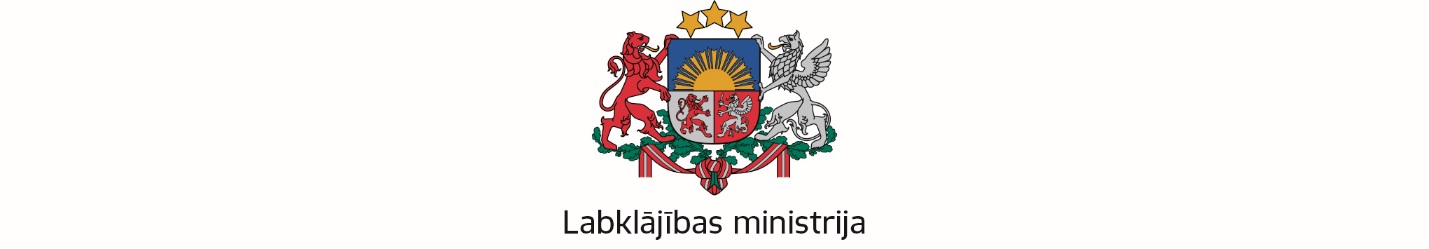 Sociālā darba speciālistu sadarbības padomes sēde2020. gada 11.martsDARBA KĀRTĪBASēdes sākums: plkst. 12:00, plānots līdz plkst. 14:00LM, 2.korpuss, Portretu zāleIzskatāmais jautājumsZiņotāji, uzaicinātie1. Sanāksmes atklāšana un Padomes sēdes darba kārtības apstiprināšana.Ilze Skrodele-Dubrovska, Labklājības ministrijas (LM) Metodiskās vadības un kontroles departamenta (MVKD) direktore2. Informācija par 2020.gadā plānotajām Vasaras skolām sociālajiem darbiniekiem.Daiga Muktupāvela, Labklājības ministrijas (LM) Metodiskās vadības un kontroles departamenta (MVKD) vecākā eksperte3. Informācija par Gada balvas “Labākais sociālais darbinieks 2019” norisi, plānoto apbalvošanas pasākumu. Daiga Muktupāvela, Labklājības ministrijas (LM) Metodiskās vadības un kontroles departamenta (MVKD) vecākā eksperte4. Aktualitātes LM Eiropas Sociālā fonda projektā “Profesionāla sociālā darba attīstība pašvaldībās” (Nr. 9.2.1.1/15/I/001) (SD projekts).Ilze Kurme, LM MVKD ESF projekta "Profesionālās sociālā darba attīstība pašvaldībās" vadītāja 5. Metodikas sociālais darbs ar grupu iespējamā satura apspriešana un apstiprināšana. Maija Muceniece, LM MVKD ESF projekta "Profesionālās sociālā darba attīstība pašvaldībās" vecākā eksperte6. Informācija par uzsākto darbu pie Pamatnostādņu 2021. – 2027.gadam izstrādesIlze Skrodele-Dubrovska, Labklājības ministrijas (LM) Metodiskās vadības un kontroles departamenta (MVKD) direktore7. Sociālo darbinieku ētikas kodeksa izmaiņu projekta prezentācijaMārtiņš Moors, SD biedrības valdes priekšsēdētāja vietnieks8. Dažādi jautājumi.SDSSP dalībnieki